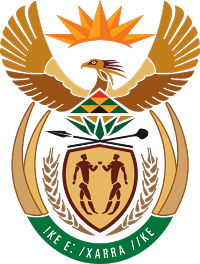 MINISTRY FOR COOPERATIVE GOVERNANCE AND TRADITIONAL AFFAIRSREPUBLIC OF SOUTH AFRICANATIONAL ASSEMBLYQUESTIONS FOR WRITTEN REPLYQUESTION NUMBER 2016/2232DATE OF PUBLICATION: 21 OCTOBER 2016Mr K J Mileham (DA) to ask the Minister of Cooperative Governance and Traditional Affairs:Whether a certain person (name and details furnished) of the Buffalo City Metropolitan Municipality is implicated in any criminal proceedings; if so, what are the relevant details? NW2562EReply:The following information was provided by the municipality:The municipality is not aware of any criminal proceedings in which the incumbent concerned is implicated.